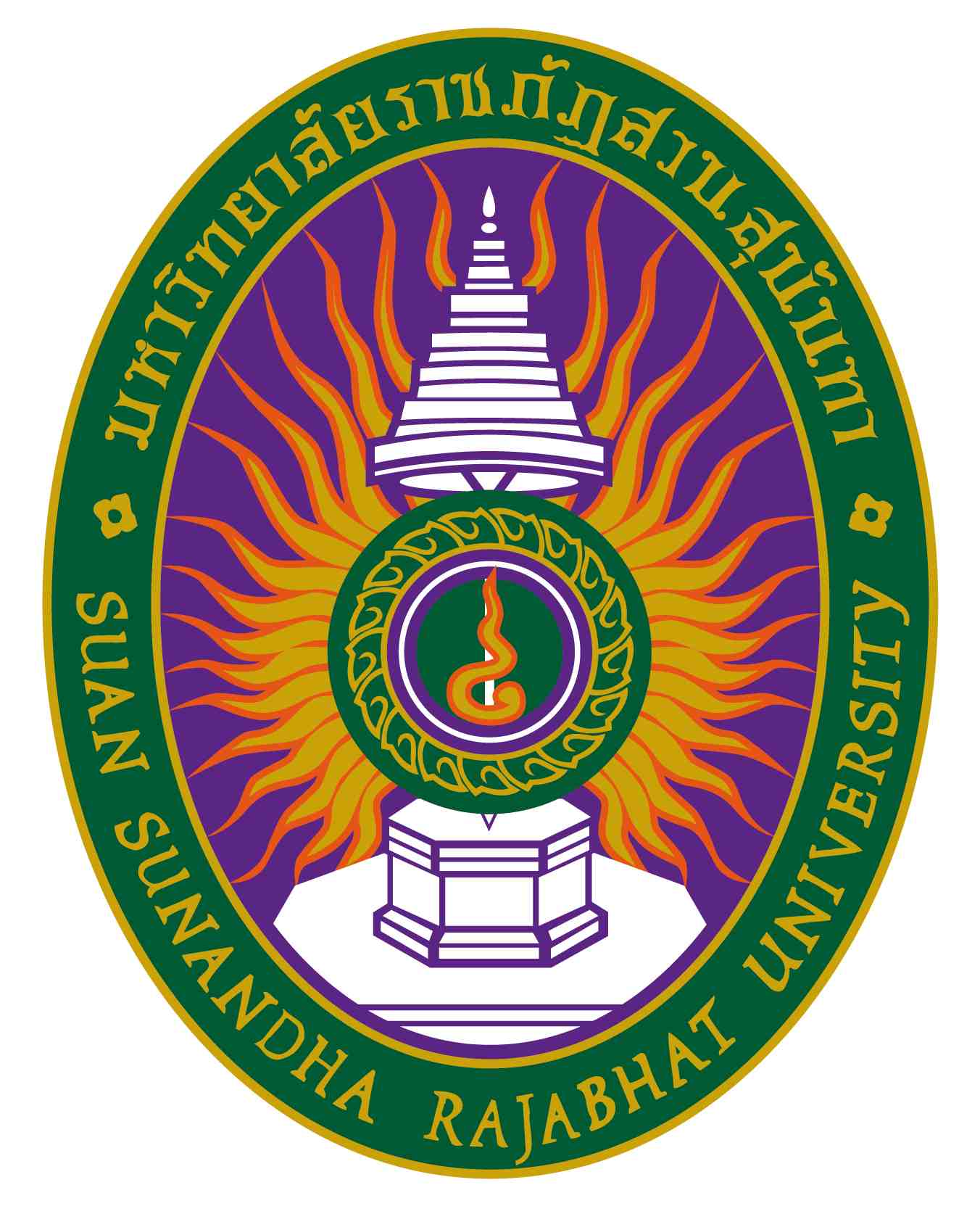 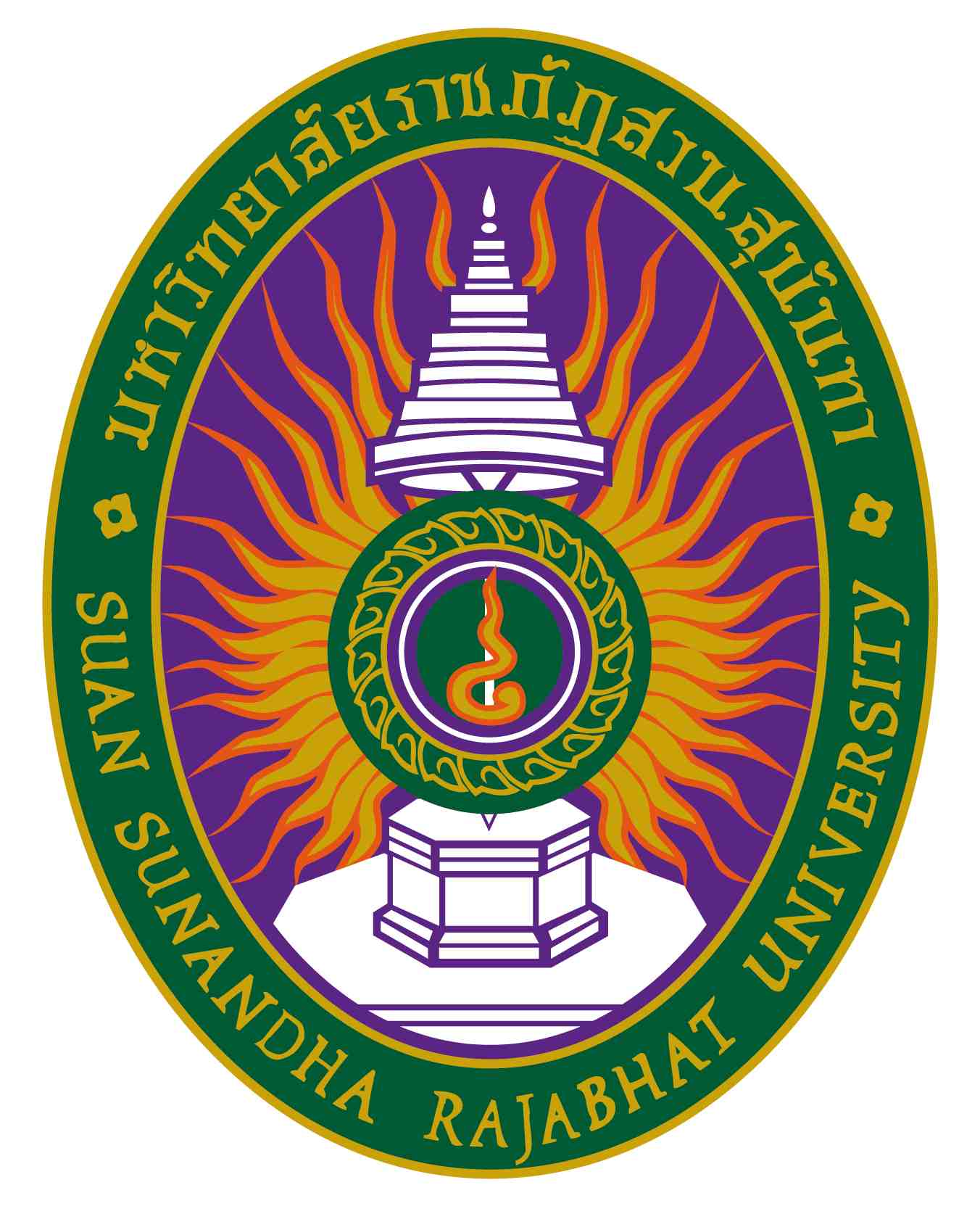 รายละเอียดของรายวิชา (Course Specification)รหัสวิชา ENB2204รายวิชา ภาษาอังกฤษเพื่อการโรงแรม 1   สาขาวิชาภาษาอังกฤษธุรกิจ  คณะมนุษยศาสตร์และสังคมศาสตร์ มหาวิทยาลัยราชภัฏสวนสุนันทาภาคการศึกษา ๑  ปีการศึกษา ๒๕๖๕หมวดที่ ๑ ข้อมูลทั่วไป๑.  รหัสและชื่อรายวิชา		 รหัสวิชา			 ENB2204 ชื่อรายวิชาภาษาไทย	 ภาษาอังกฤษเพื่อการโรงแรม1  ชื่อรายวิชาภาษาอังกฤษ English for Hotel 1๒.  จำนวนหน่วยกิต     		๓ (๓-๐-๖)		    ๓.  หลักสูตรและประเภทของรายวิชา          ๓.๑  หลักสูตร    		ศิลปศาสตรบัณฑิต สาขาวิชาภาษาอังกฤษธุรกิจ      ๓.๒ ประเภทของรายวิชา  	ประเภท วิชาเฉพาะด้าน ๔.  อาจารย์ผู้รับผิดชอบรายวิชาและอาจารย์ผู้สอน			       ๔.๑  อาจารย์ผู้รับผิดชอบรายวิชา    	อาจารย์สุณัฐา กรุดทอง      ๔.๒ อาจารย์ผู้สอน			 อาจารย์สุณัฐา กรุดทอง๕.  สถานที่ติดต่อ	อาคาร ๓๕ ชั้น ๒ สาขาวิชาภาษอังกฤษธุรกิจ คณะมนุษยศาสตร์และสังคมศาสตร์ มหาวิทยาลัยราชภัฏสวนสุนันทา                 E–mail: sunattha.kr@ssru.ac.th ๖.  ภาคการศึกษา / ชั้นปีที่เรียน		๖.๑ ภาคการศึกษาที่ 		๑/๒๕๖๕/  ชั้นปีที่ ๒๖.๒ จำนวนผู้เรียนที่รับได้ ประมาณ   ๘๙ คน๗.  รายวิชาที่ต้องเรียนมาก่อน (Pre-requisite)  (ถ้ามี)                 ไม่มี๘.  รายวิชาที่ต้องเรียนพร้อมกัน (Co-requisites) (ถ้ามี)	ไม่มี  	๙.  สถานที่เรียน	คณะมนุษยศาสตร์และสังคมศาสตร์ มหาวิทยาลัยราชภัฏสวนสุนันทา๑๐.วันที่จัดทำหรือปรับปรุง	 วันที่ ๑๒  เดือน กรกฎาคม  พ.ศ. ๒๕๖๕     รายละเอียดของรายวิชาครั้งล่าสุดหมวดที่ ๒ จุดมุ่งหมายและวัตถุประสงค์๑.   จุดมุ่งหมายของรายวิชา	เพื่อให้นักศึกษาทราบคำศัพท์ สำนวนพื้นฐานในธุรกิจโรงแรม แผนกต้อนรับ แผนกอาหารและเครื่องดื่ม ภัตตาคารและแผนกแม่บ้าน ๒.   วัตถุประสงค์ในการพัฒนา/ปรับปรุงรายวิชา		๑. ตระหนักถึงความสำคัญในการสื่อสารภาษาอังกฤษ และเสริมสร้างศักยภาพของนักศึกษาให้สามารถตอบสนองต่อความต้องการของตลาดแรงงานได้อย่างมีประสิทธิภาพ      	๒. ให้มีความรู้และเข้าใจในทักษะการใช้ภาษาอังกฤษ การฟัง พูด อ่าน และเขียนที่เป็นประโยชน์ต่องานด้านการโรงแรม      	๓. พัฒนาทักษะภาษาอังกฤษและสามารถนำมาใช้ในการทำกิจกรรมปฏิสัมพันธ์ร่วมกับผู้อื่นและใช้ได้ในสถานการณ์จริง รวมถึงการแก้ไขปัญหาเฉพาะหน้าหมวดที่ ๓ ลักษณะและการดำเนินการ๑. คำอธิบายรายวิชา 	   	Introduction to hotel businesses; basic terminology, expressions        and communication used in hotel business in various departments;       reservations, front office, house keeping	   คำศัพท์ สำนวนพื้นฐานในธุรกิจโรงแรม แผนกต้อนรับ แผนกอาหารและเครื่องดื่ม  ภัตตาคารและแผนกแม่บ้าน ๒. จำนวนชั่วโมงที่ใช้ต่อภาคการศึกษา๓. จำนวนชั่วโมงต่อสัปดาห์ที่อาจารย์ให้คำปรึกษาและแนะนำทางวิชาการแก่นักศึกษาเป็นรายบุคคล	๓.๑ ปรึกษาด้วยตนเองที่ห้องพักอาจารย์ผู้สอน  อาคาร ๓๕ ชั้น ๒ สาขาวิชาภาษาอังกฤษธุรกิจคณะมนุษยศาสตร์และสังคมศาสตร์ มหาวิทยาลัยราชภัฏสวนสุนันทา	๓.๒ ปรึกษาผ่านโทรศัพท์ที่ทำงาน / มือถือ  -	๓.๓ ปรึกษาผ่านจดหมายอิเล็กทรอนิกส์ (E-Mail): sunatthakr@yahoo.com	๓.๔ ปรึกษาผ่านเครือข่ายสังคมออนไลน์ (Facebook/Twitter/Line): -๓.๕ ปรึกษาผ่านเครือข่ายคอมพิวเตอร์ (Internet/Webboard):     www.teacher.ssru.ac.th/sunattha_krหมวดที่ ๔ การพัฒนาผลการเรียนรู้ของนักศึกษา๑. คุณธรรม  จริยธรรม๑.๑   คุณธรรม จริยธรรมที่ต้องพัฒนา 	(๑)  มีวินัย ตรงต่อเวลา      (๒)  มีความซื่อสัตย์สุจริต 	(๓)  มีความรับผิดชอบต่อตนเองและสังคม 	(๔)  มีจรรยาบรรณในวิชาชีพ๑.๒   วิธีการสอน(๑) กำหนดคุณลักษณะนักศึกษาด้านคุณธรรม จริยธรรม เพื่อเป็นการ ปลูกฝังให้นักศึกษามีระเบียบวินัย โดยเน้นการเข้าชั้นเรียนให้ตรงเวลาตลอดจนการแต่งกายที่เป็นไปตามระเบียบของมหาวิทยาลัย(๒) ยกตัวอย่างประสบการณ์จริงและสร้างกรณีศึกษาให้ระดมความคิดในการเสนอแนะหรือแก้ไขสถานการณ์นั้นๆโดยมีการสรุปข้อแนะนำต่างๆหลังจากนักศึกษาระดมความคิดพร้อมสอดแทรกคุณธรรมจริยธรรม ๑.๓    วิธีการประเมินผล(๑)  พฤติกรรมการเข้าเรียน และส่งงานตามที่ได้รับมอบหมายตรงเวลา(๒)  ประเมินผลจากการวิเคราะห์ในการทำรายงานและการนำเสนองานที่รับมอบหมาย (๓)  สังเกตจากการเข้าเรียนและพฤติกรรมการมีส่วนร่วมในชั้นเรียน(๔)  ประเมินจากการร่วมทำกิจกรรมทั้งในและนอกชั้น๒. ความรู้๒.๑   ความรู้ที่ต้องพัฒนา	(๑)  มีความรู้ความเข้าใจในหลักภาษา และหลักการสื่อสาร	(๒)  มีความรู้ความเข้าใจในหลักการ ทฤษฎีและกระบวนการทางธุรกิจ๒.๒   วิธีการสอน(๑)  บรรยายประกอบเอกสารการเรียนรู้โดยใช้สื่อการสอนเป็นภาษาอังกฤษ(๒)  มอบหมายให้จัดทำรายงานเป็นภาษาอังกฤษ ทั้งงานรายบุคคลและงานกลุ่ม (๓)  ฝึกปฏิบัติ บทสนทนา ถามและตอบคำถามภาษาอังกฤษ
๒.๓    วิธีการประเมินผล(๑)  การทดสอบย่อย(๒)  การสอบกลางภาคเรียนและปลายภาคเรียน(๓)  ประเมินจากงาน รายงานที่นักศึกษาจัดทำ(๔) ประเมินจากการนำเสนอรายงานในชั้นเรียน๓.๑   ทักษะทางปัญญาที่ต้องพัฒนา 	(๑)  มีความสามารถในการสื่อสาร วิเคราะห์ วิจารณ์ แลกเปลี่ยนความคิด (Discussion) และการนำเสนอเป็นภาษาอังกฤษ  	(๒) มีความสามารถในการวิเคราะห์แผนธุรกิจ และกรณีศึกษา๓.๒   วิธีการสอน(๑) มีกิจกรรมต่างๆใช้ประกอบการเรียนการสอน วิเคราะห์และอภิปรายแสดงความคิดเห็นจากกรณีศึกษาต่างๆ(๒)  บรรยายและแสดงบทบาทสมมุติ(๓) ให้นักศึกษาค้นคว้าหาความรู้เพิ่มเติมจากแหล่งเรียนรู้อื่นๆวิเคราะห์และอภิปราย๓.๓    วิธีการประเมินผล(๑)  ประเมินจากคุณภาพของรายงานที่ได้รับมอบหมายทั้งรายบุคคลและงานกลุ่ม แบบทดสอบ ข้อสอบย่อย การสอบกลางภาค การสอบปลายภาค(๒)  การประยุกต์ทักษะต่างๆเข้าด้วยกันและการนำใช้ในสถานการณ์สมมุติ๔. ทักษะความสัมพันธ์ระหว่างบุคคลและความรับผิดชอบ๔.๑   ทักษะความสัมพันธ์ระหว่างบุคคลและความรับผิดชอบที่ต้องพัฒนา 	(๑)   สามารถทำงานร่วมกับผู้อื่นได้เป็นอย่างสร้างสรรค์ มีภาวะผู้นำ-ผู้ตาม                 ในโอกาสที่เหมาะสม 	(๒) มีความรับผิดชอบต่อการกระทำและผลสืบเนื่อง (Consequence) 	(๓) มีเป้าหมายในการดำเนินชีวิตและเรียนรู้ และแสวงหาวิธีการเพื่อไปสู่เป้าหมาย๔.๒   วิธีการสอน(๑)  มอบหมายงานที่ใช้ทักษะความสัมพันธ์ให้มีการเรียนรู้และศึกษาร่วมกันตามเนื้อหารายวิชา(๒)  สร้างสถานการณ์จำลอง กรณีศึกษาและการกำหนดปัญหาให้ผู้เรียนได้มีการใช้ทักษะความสัมพันธ์พร้อมสอดแทรกประสบการณ์ของอาจารย์ผู้สอน(๓)  ส่งเสริมให้มีกิจกรรมที่มีความรับผิดชอบต่องานที่ได้รับมอบหมาย๔.๓    วิธีการประเมินผล(๑)  ประเมินจากพฤติกรรมการเข้าชั้นเรียนในการทำงานเป็นกลุ่ม(๒)  ประเมินจากการส่งงานที่ได้รับมอบหมายตรงเวลาและมีคุณภาพ๕. ทักษะการวิเคราะห์เชิงตัวเลข การสื่อสาร และการใช้เทคโนโลยีสารสนเทศ๕.๑   ทักษะการวิเคราะห์เชิงตัวเลข การสื่อสาร และการใช้เทคโนโลยีสารสนเทศที่ต้องพัฒนา	(๑)  มีทักษะในการประมวลผล แปลความหมายและนำไปใช้ประโยชน์      (๒) มีทักษะการใช้ภาษาไทย และภาษาอังกฤษในการสื่อสารได้อย่างมีประสิทธิภาพ		     (๓) สามารถใช้เทคโนโลยีสารสนเทศในการสืบค้นและนำเสนอ๕.๒   วิธีการสอน(๑) มอบหมายงานโดยผู้เรียนสามารถศึกษาค้นคว้าข้อมูลโดยใช้สื่อเทคโนโลยีสารสนเทศได้อย่างถูกต้องเหมาะสมและระมัดระวัง (๒)  มีการนำเสนอ ข้อมูลโดนใช้โปรแกรมคอมพิวเตอร์ได้อย่างเหมาะสม(๓)  สร้างสถานการณ์จำลอง กรณีศึกษาและการกำหนดปัญหาให้ผู้เรียนได้มีการใช้ทักษะทางภาษา๕.๓    วิธีการประเมินผล(๑)  ประเมินจากการอภิปรายร่วมกันในชั้นเรียน(๒)  ประเมินจากการใช้สื่อเทคโนโลยีสารสนเทศในการนำเสนองานที่ได้รับมอบหมายได้อย่างสร้างสรรค์ ถูกต้องและมีประสิทธิภาพ๖. ด้านอื่นๆ	ไม่มีหมายเหตุสัญลักษณ์ 	หมายถึง	ความรับผิดชอบหลัก สัญลักษณ์ 	หมายถึง	ความรับผิดชอบรอง เว้นว่าง	หมายถึง	ไม่ได้รับผิดชอบซึ่งจะปรากฏอยู่ในแผนที่แสดงการกระจายความรับผิดชอบมาตรฐานผลการเรียนรู้จากหลักสูตรสู่รายวิชา (Curriculum Mapping)หมวดที่ ๕ แผนการสอนและการประเมินผลแผนการสอน ๒. แผนการประเมินผลการเรียนรู้    ( ระบุวิธีการประเมินผลการเรียนรู้หัวข้อย่อยแต่ละหัวข้อตามที่ปรากฏในแผนที่แสดงการกระจายความรับผิดชอบของรายวิชา      (Curriculum Mapping) ตามที่กำหนดในรายละเอียดของหลักสูตร สัปดาห์ที่ประเมิน และสัดส่วนของการประเมิน)หมวดที่ ๖ ทรัพยากรประกอบการเรียนการสอน๑.  ตำราและเอกสารหลัก๑) Trish Stott and Alison Pohl, Highly Recommended: English for the Hotel and Catering Industry 2, 2011, Oxford๒) Trish Stott and Rod Revell, Highly Recommended: English for the Hotel and Catering Industry 1, 2011, Oxford๒.  เอกสารและข้อมูลสำคัญ       	๑)  Trish Stott and Alison Pohl, Highly Recommended: English for the Hotel and Catering Industry 2 workbook, 2011, Oxford	๒) Baude,‎ Iglesias ,‎ Inesta, Ready to Order: Elementary English for the Restaurant Industry, 2002, Pearson Education	๓) Catrin E. Morris, Flash on English for Cooking, Catering & Reception, 2012, ELI s.r.l๓.  เอกสารและข้อมูลแนะนำ       	๑) Peter Strutt, 2003, English for International Tourism, Longman Limited	๒) Robin Walker and Keith Harding, English for Careers, Tourism 2, 2011 Oxford University Press          ๓) High Impact Tourism Training for Jobs & Income programme (HITT), Food and beverage service (waiter/waitress) learner's manualหมวดที่ ๗ การประเมินและปรับปรุงการดำเนินการของรายวิชา๑.  กลยุทธ์การประเมินประสิทธิผลของรายวิชาโดยนักศึกษา	1.1 แบบประเมินการสอนของอาจารย์โดยนักศึกษา	1.2 สังเกตการณ์จากพฤติกรรมของผู้เรียนและการมีส่วนร่วมในการเรียนการสอน	1.3 สนทนาแลกเปลี่ยนข้อคิดเห็นระหว่างผู้สอนกับผู้เรียนในเนื้อหาวิชา๒. กลยุทธ์การประเมินการสอน 	2.1 สังเกตจากพฤติกรรมของผู้เรียนเป็นรายบุคคลและกลุ่ม และประเมินจากประสิทธิภาพงานกลุ่มและงานรายบุคคล    2.2 ผลการเรียนของนักศึกษาจากการการสอบย่อย สอบกลางภาคและปลายภาค    2.3 ผลการเรียนของนักศึกษา ๓.  การปรับปรุงการสอน	3.1 หลังจากประเมินการสอน จึงมีการปรับปรุงเนื้อหาและการสอนให้มีความเหมาะสมและทันสมัยและสอดคล้องกับนักศึกษา เพิ่มเติมการวิจัยในชั้นเรียนเพื่อพัฒนาการสอน 	3.2 มีการปรับการใช้เทคโนโลยีให้สอดคล้องกับการเรียนการสอน๔.  การทวนสอบมาตรฐานผลสัมฤทธิ์ของนักศึกษาในรายวิชา	4.1 การทดสอบตามแบบทดสอบ การซักถามความเข้าใจเกี่ยวกับเนื้อหาของผู้เรียน การตอบคำถามของผู้เรียน๕.  การดำเนินการทบทวนและการวางแผนปรับปรุงประสิทธิผลของรายวิชา    5.1 นำความคิดเห็นของนักศึกษามาประมวล เพื่อนำมาปรับปรุงเนื้อหา ความรู้ และการปฏิบัติและปรับปรุงรายละเอียดของวิชาหรือทำตามข้อเสนอแนะและผลทวนสอบตามข้อ 4***********************แผนที่แสดงการกระจายความรับผิดชอบมาตรฐานผลการเรียนรู้จากหลักสูตรสู่รายวิชา (Curriculum Mapping)ตามที่ปรากฏในรายละเอียดของหลักสูตร (Programme Specification) มคอ. ๒ความรับผิดชอบในแต่ละด้านสามารถเพิ่มลดจำนวนได้ตามความรับผิดชอบบรรยาย(ชั่วโมง)สอนเสริม(ชั่วโมง)การฝึกปฏิบัติ/งานภาคสนาม/การฝึกงาน (ชั่วโมง)การศึกษาด้วยตนเอง(ชั่วโมง)บรรยาย 45 ชั่วโมงต่อภาคการศึกษาสอนเสริมตามความต้องการของนักศึกษา-ศึกษาด้วยตนเอง 6ชั่วโมงต่อสัปดาห์1. แผนการสอน1. แผนการสอน1. แผนการสอน1. แผนการสอน1. แผนการสอนสัปดาห์ที่หัวข้อ/รายละเอียดจำนวนชั่วโมงกิจกรรมการเรียนการสอน / สื่อที่ใช้ผู้สอน1Course Orientation and Pre-test3เอกสารประกอบการสอนPre-test worksheetอ. สุณัฐา กรุดทอง2Unit 1 Hotel facilities and services Dealing with incoming callsGiving information to customers Offers and requests3ตำรา บรรยาย ฝึกปฏิบัติ ซักถาม ยกตัวอย่างประกอบสื่อมัลติมีเดีย และอินเตอร์เน็ตอ. สุณัฐา กรุดทอง3-4Unit 2 Explaining how things work in hotel roomsHelping guests with the room facilitiesGiving essential informationExplaining hotel facilities and servicesExtra facilities for guests with special needs Structure : Adjective and adverb 6- บรรยายพร้อมเอกสารประกอบการสอน - Power point- Practicesอ. สุณัฐา กรุดทอง5-6Unit 3 Taking reservationDealing with booking enquiriesConfirming details of a bookingChanging ad cancelling reservations Turning down bookings and giving explanations Present Simple and Present Continuous 6- บรรยายพร้อมเอกสารประกอบการสอน- ฝึกปฏิบัติ ซักถาม ยกตัวอย่างประกอบอ. สุณัฐา กรุดทอง7Unit 4 Mistakes and problems- Checking details, Finding solutions, Offering compensation- Difficult phone calls, clarifying, checking and repeating- Giving advice and assistance, helping with lost luggage and passports 3- บรรยายพร้อมเอกสารประกอบการสอน - สื่อมัลติมีเดีย- ฝึกปฏิบัติ ซักถาม ยกตัวอย่างประกอบอ. สุณัฐา กรุดทอง8สอบกลางภาคสอบกลางภาคสอบกลางภาคสอบกลางภาค9-10Unit 5 Dealing with problemsWelcoming guestsHandling guests complaining to reception “ my room hasn’t been serviced. It should have been done this morning. Guests complaining in a hotel and restaurantComplaints and apologies, Acknowledging and apologizing, promising action6- บรรยายพร้อมเอกสารประกอบการสอน - ฟัง CD พร้อมจับใจความและสรุปประเด็น- วิเคราะห์กรณีศึกษาอ. สุณัฐา กรุดทอง11Unit 6 Food and Drinks- Serving drinks- Service in the bar and restaurant-food service-Taking customers’ ordersDescribing dishes3- บรรยายพร้อมเอกสารประกอบการสอน - ฟัง CD พร้อมจับใจความและสรุปประเด็น- วิเคราะห์กรณีศึกษาอ. สุณัฐา กรุดทอง12Unit 7 Dealing with requests-Hotel reception and restaurant staff replying to requests-giving directions inside and outside the hotel3- บรรยายพร้อมเอกสารประกอบการสอน - Power point- Practicesอ. สุณัฐา กรุดทอง13Unit 8 – Business travelersFacilities for the business traveler Explaining conference facilities to a guest Conference and meeting enquiries Explaining conference packages3- บรรยายพร้อมเอกสารประกอบการสอน - Power point- Practices- ยกตัวอย่างประกอบอ. สุณัฐา กรุดทอง14Unit 9 Giving advice and assistance -Helping with lost luggage and lost passports -Hotel staff sealing with and accident -handling payments, bilss and payment security 3- บรรยายพร้อมเอกสารประกอบการสอน- Practices-ฝึกปฏิบัติ ซักถาม ยกตัวอย่างประกอบอ. สุณัฐา กรุดทอง15Unit 10 – Housekeeping -Housekeeping glossary-Servicing the rooms-The evening turndown service 3- บรรยายพร้อมเอกสารประกอบการสอน- Group activitiesอ. สุณัฐา กรุดทอง16Group presentation 3- Practicesอ. สุณัฐา กรุดทอง17สอบปลายภาคสอบปลายภาคสอบปลายภาคสอบปลายภาคผลการเรียนรู้วิธีการประเมินครั้งที่ประเมินสันส่วนของการประเมิน1.1.1การเข้าเรียน การมีส่วนร่วมในชั้นเรียนรวมถึงพฤติกรรมและการส่งงานตรงตามเวลาทุกสัปดาห์10%2.3.1,2.3.2สอบย่อยสอบกลางภาคสอบปลายภาค5,1381710%30%30%2.3.3, 2.3.4,  3.3, 4.3, 5.3การค้นคว้าและการนำเสนอรายงานกลุ่มและผลงานรายบุคคลตลอดภาคการศึกษา20%รายวิชาคุณธรรม จริยธรรมคุณธรรม จริยธรรมคุณธรรม จริยธรรมคุณธรรม จริยธรรมความรู้ความรู้ทักษะทางปัญญาทักษะทางปัญญาทักษะความสัมพันธ์ระหว่างบุคคล และความรับผิดชอบระหว่างบุคคลและความรับผิดชอบทักษะความสัมพันธ์ระหว่างบุคคล และความรับผิดชอบระหว่างบุคคลและความรับผิดชอบทักษะความสัมพันธ์ระหว่างบุคคล และความรับผิดชอบระหว่างบุคคลและความรับผิดชอบทักษะการวิเคราะห์เชิงตัวเลข การสื่อสาร และการใช้เทคโนโลยีสารสนเทศเชิงตัวเลข การสื่อสารและการใช้เทคโนโลยีสารสนเทศทักษะการวิเคราะห์เชิงตัวเลข การสื่อสาร และการใช้เทคโนโลยีสารสนเทศเชิงตัวเลข การสื่อสารและการใช้เทคโนโลยีสารสนเทศทักษะการวิเคราะห์เชิงตัวเลข การสื่อสาร และการใช้เทคโนโลยีสารสนเทศเชิงตัวเลข การสื่อสารและการใช้เทคโนโลยีสารสนเทศรายวิชา  ความรับผิดชอบหลัก                                                       ความรับผิดชอบรอง  ความรับผิดชอบหลัก                                                       ความรับผิดชอบรอง  ความรับผิดชอบหลัก                                                       ความรับผิดชอบรอง  ความรับผิดชอบหลัก                                                       ความรับผิดชอบรอง  ความรับผิดชอบหลัก                                                       ความรับผิดชอบรอง  ความรับผิดชอบหลัก                                                       ความรับผิดชอบรอง  ความรับผิดชอบหลัก                                                       ความรับผิดชอบรอง  ความรับผิดชอบหลัก                                                       ความรับผิดชอบรอง  ความรับผิดชอบหลัก                                                       ความรับผิดชอบรอง  ความรับผิดชอบหลัก                                                       ความรับผิดชอบรอง  ความรับผิดชอบหลัก                                                       ความรับผิดชอบรอง  ความรับผิดชอบหลัก                                                       ความรับผิดชอบรอง  ความรับผิดชอบหลัก                                                       ความรับผิดชอบรอง  ความรับผิดชอบหลัก                                                       ความรับผิดชอบรองหมวดวิชาศึกษาทั่วไป๑๒๓๔๑๒๑๒๑๒๓๑๒๓ENB2204  ภาษาอังกฤษเพื่อการโรงแรม 1